 креслення та ілюстрації, що додаються до роботи, повинні бути скомпоновані на аркуші формату А3 або А4. 4. Макети, натурні зразки на Конкурс не подаються. 5. Наукові роботи виконуються українською мовою. 6. В наукових роботах, що подаються на другий тур, прізвища, ініціали автора (авторів) та наукового керівника, найменування вищого навчального закладу замінюються шифром (шифр - не більше двох слів). В окремому запечатаному пакеті під тим самим шифром подаються відомості про автора (авторів), наукового керівника роботи (додаток 1 до «Положення про проведення Всеукраїнського конкурсу студентських наукових робіт з природничих, технічних та гуманітарних наук). 7. Якщо наукову роботу подано на другий тур з порушенням вимог цього розділу, галузева конкурсна комісія повертає її (із зазначенням причини).Інформація щодо умов проведення II туру Конкурсу розміщена на сайті УкрДУЗТ http://kart.edu.ua/studenska-nauk-diyalnist-ua/vseukrainskiy-konkurs-ua Роботи надсилати за адресою:61050, м. Харківплоща Фейєрбаха 7, УкрДУЗТ(з позначенням на конверті “за спеціальністю «Інфраструктура залізничного транспорту»”)Телефони для довідок:(057) 730-10-05Ватуля Гліб Леонідович,д.т.н., професор, проректор з наукової роботи(057) 730-19-61, (057) 771-46-83Відповідальний за організацію та проведення конкурсуКравець Андрій Михайлович,к.т.н., доцент, завідувач науково-дослідної частиниЗаступник головиПетухов Вадим Михайлович,к.т.н., доцент Секретар Фаст Денис Андрійович,к.т.н., доцент (099) 315-58-75; fast@kart.edu.uaМіністерство освіти і науки УкраїниУкраїнський державний університет залізничного транспорту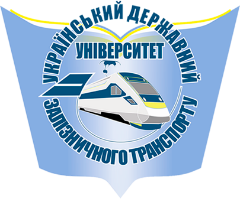 ПЕРШЕ ІНФОРМАЦІЙНЕ ПОВІДОМЛЕННЯпроВсеукраїнський конкурс студентських наукових робіт 2019/2020 навчального року за спеціальністю«Інфраструктура залізничного транспорту»напряму«Рухомий склад залізниць та тяга поїздів, транспортні споруди, залізнична колія »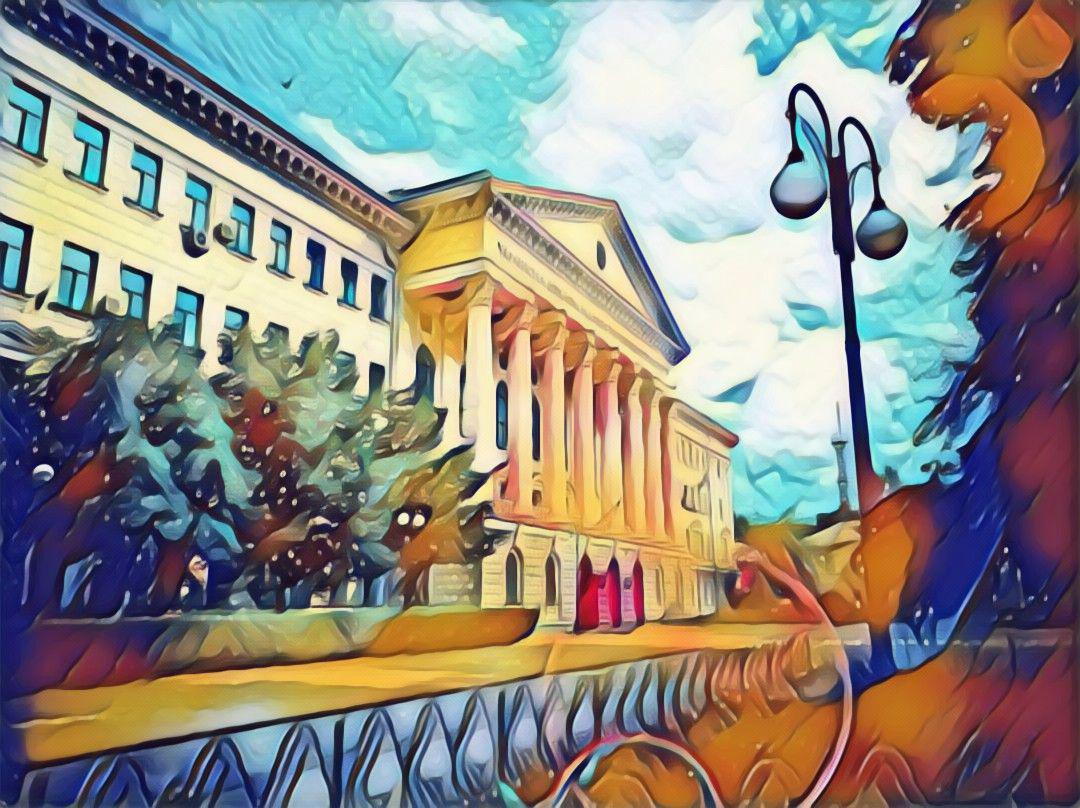 Харків 2019Шановні учасники!Оргкомітет запрошує вас взяти участь у Всеукраїнському конкурсі наукових студентських робіт за спеціальністю«Інфраструктура залізничного транспорту»,який відбудеться в березні-квітні 2020 року в Українському державному університеті залізничного транспорту.Тематика робітПередбачається робота за напрямком: «Рухомий склад залізниць та тяга поїздів, транспортні споруди, залізнична колія»Умови проведення конкурсуКонкурс Проводиться згідно Наказу Міністерства освіти та науки України від 04.11.2019 №1271 «Про проведення Всеукраїнського конкурсу студентських наукових робіт з галузей знань і спеціальностей у 2019-2020 навчальному році та згідно з Положенням про Всеукраїнський конкурс студентських наукових робіт з галузей знань і спеціальностей , затвердженим наказом Міністерства освіти та науки України від 18.04.2017 №605.До участі у Конкурсі допускаються студенти і студентські колективи закладів вищої освіти України ІІІ-ІV рівнів акредитації незалежно від форм власності та підпорядкування.Конкурс проводиться у два тури:- перший тур -  жовтень-січень 2020 р. - другий тур – лютий-квітень 2020 р.Другий тур Конкурсу проводиться у два етапи:- перший етап – заочний (прийом на рецензування робіт) до 15 лютого 2020 р.- другий етап – очний (науково-практична конференція) – березень-квітень 2020 р.Протягом першого туру студенти, які виявили бажання взяти участь у Конкурсі, подають свої наукові роботи на розгляд конкурсної комісії закладів вищої освіти, в якому вони навчаються.Конкурсна комісія закладів вищої освіти відбирає не більше трьох кращих наукових робіт з вищезазначеної спеціальності та надсилає їх до базових вищих навчальних закладів у термін до 15 лютого 2020 р. Термін відправки робіт встановлюється поштовим штемпелем.Учасники, роботи яких будуть визначені як кращі, будуть повідомлені в письмовій формі про результати Конкурсу до 15 березня 2020 р. Автор може дистанційно прийняти участь у роботі конференції за допомогою медіа-обладнання.ВИМОГИ ДО НАУКОВИХ РОБІТ1. На Конкурс подаються самостійно підготовлені наукові роботи студентів (не більше 2 авторів) з актуальних проблем по спеціальності, які є пошуковими за своїм характером, впроваджені у виробництво або застосовані у навчальному процесі, що не мають відзнак НАН України та органів державної влади. 2. Наукові роботи студентів, які є тематичним продовженням робіт, поданих на Конкурс у попередні роки, розглядаються за умови наявності в них не більше 25% наукового матеріалу з попередньої роботи. 3. Наукові роботи оформлюються відповідно до таких вимог:  текст друкується шрифтом Times New Roman, міжрядковий інтервал 1.5, кегль 14, аркуш формату А4;  обсяг зброшурованої роботи не повинен перевищувати 30 сторінок без урахування додатків;  робота повинна мати назву і план, список використаної літератури та анотацію, у якій зазначено актуальність, мету, завдання, використану методику дослідження та загальну характеристику роботи;  до наукової роботи додаються копії патентів, наукових статей автора тощо (за наявності); 